от « ___ » __________ 20__ г. № _____					на №__________от______________					Фамилия Имя Отчество8(347) 000000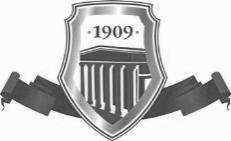 МИНИСТЕРСТВО НАУКИ И ВЫСШЕГО ОБРАЗОВАНИЯРОССИЙСКОЙ ФЕДЕРАЦИИФЕДЕРАЛЬНОЕ ГОСУДАРСТВЕННОЕ БЮДЖЕТНОЕОБРАЗОВАТЕЛЬНОЕ УЧРЕЖДЕНИЕВЫСШЕГО ОБРАЗОВАНИЯ«БАШКИРСКИЙ ГОСУДАРСТВЕННЫЙУНИВЕРСИТЕТ»(БАШГУ)ул. ЗакиВалиди, д. 32, г. Уфа, РБ, 450076тел. 8 (347) 272-63-70, факс (347) 273-67-78e-mail: rector@bsunet.ruОКПО 02069444 ОГРН 1030203895193ИНН/КПП 0274011237/027401001